от ____ ноября 2023 г. № _____О прогнозе социально-экономического развитияОршанского муниципального района Республики Марий Элна 2024 год и плановый период 2025 и 2026 годовВ соответствии с пунктом 3 статьи 173 Бюджетного кодекса Российской Федерации администрация Оршанского муниципального района Республики Марий Элп о с т а н о в л я е т :1. Одобрить:основные показатели прогноза социально-экономического развития Оршанского муниципального района Республики Марий Эл на 2024 год и плановый период 2025 и 2026 годов согласно приложению.2. Отделу экономики администрации Оршанского муниципального района Республики Марий Эл ежеквартально осуществлять мониторинг основных показателей прогноза социально-экономического развития Оршанского муниципального района Республики Марий Эл на 2024 год.3. Контроль за исполнением настоящего постановления возложить на заместителя главы администрации Оршанского муниципального района Республики Марий Эл Стрельникову С.И.4. Настоящее постановление вступает в силу со дня его подписания.Глава администрации      Оршанского муниципального района					                   А.ПлотниковПриложение к постановлению администрацииОршанского муниципального районаРеспублики Марий Элот ____ ноября 2023 г. № _____ОСНОВНЫЕ ПОКАЗАТЕЛИпрогноза социально-экономического развитияОршанского муниципального района Республики Марий Элна 2024 и плановый период 2025 и 2026 годов____________________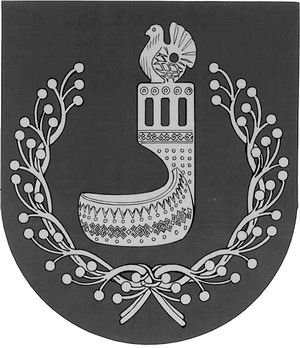 МАРИЙ ЭЛ РЕСПУБЛИКЫНОРШАНКЕ МУНИЦИПАЛЬНЫЙ РАЙОНЫН АДМИНИСТРАЦИЙЖЕПУНЧАЛАДМИНИСТРАЦИЯОРШАНСКОГО МУНИЦИПАЛЬНОГО РАЙОНАРЕСПУБЛИКИ МАРИЙ ЭЛПОСТАНОВЛЕНИЕПоказательЕдиница измерения2022 год отчет2023 год оценкаПрогнозПрогнозПрогнозПоказательЕдиница измерения2022 год отчет2023 год оценка2024 год2025 год2026 годЧисленность постоянного населения (в среднегодовом исчислении)человек12 49212 26512 04911 84411 637Численность постоянного населения муниципального районачеловек12 37912 15211 94511 74211 531Объем отгруженной продукции (работ, услуг)млн. рублей659,26795,67526,48226,410191,0индекс промышленного производствав процентах к предыдущему году34,310,3104,7104,0109,2Продукция сельского хозяйства во всех категориях хозяйств млн. рублей3224,93199,43357,53503,43649,9темп роста в сопоставимых ценахв процентах к предыдущему году108,797,8100,3100,1100,1в том числе продукция сельскохозяйственных предприятий млн. рублей2729,52688,92818,12940,23063,4темп роста в сопоставимых ценахв процентах к предыдущему году110,0397,2100,2100,1100,1Среднесписочная численность работников (без внешних совместителей), занятых на малых предприятиях (с учетом микропредприятий)человек560570600620630Оборот малых предприятий (с учетом микропредприятий)млн. рублей2 185,82190,0220022502300темп роста в процентах к предыдущему году136,0100,2100,5102,3102,2Инвестиции в основной капитал за счет всех источников финансированиямлн. рублей1050,7703,6640,0771,0746,7темп роста в сопоставимых ценахв процентах к предыдущему году79,866,085,7114,989,7Объем работ и услуг по виду деятельности «Строительство»млн. рублей56,957,258,059,260,7темп роста в сопоставимых ценахв процентах к предыдущему году144,896,396,897,998,9Оборот розничной торговли млн. рублей1229,61350,01460,01575,01700,0темп роста в сопоставимых ценахв процентах к предыдущему году105,0104,8103,0103,4103,6Оборот общественного питаниямлн. рублей18,822,524,426,328,3темп роста в сопоставимых ценахв процентах к предыдущему году103,8111,6101,8102,2102,5Объем платных услуг населению в целом по районумлн. рублей136,2136,5137,0137,5138,0темп роста в сопоставимых ценахв процентах к предыдущему году110,1100,2100,4100,4100,4Прибыль прибыльных организаций млн. рублей61,1963,5066,5069,5072,50в том числе крупных и средних организаций млн. рублей116,6103,8104,7104,5104,3Фонд заработной платы млн. рублей1146,21147,01149,01155,01167,0Среднесписочная численность работников организацийтыс. человек2,6572,6542,6492,6442,639Начисленная среднемесячная заработная плата на одного работникарублей35948,036015,036146,036 403,036851,0темп ростав процентах к предыдущему году107,8100,2100,7101,4101,6Ввод в эксплуатацию жилых домов за счет всех источников финансированиятыс.кв.м общей площади5,3106,1765,2336,2005,500темп ростав процентах к предыдущему году76,1116,384,7118,588,7в том числе индивидуальное жилищное строительствотыс.кв.м общей площади5,2744,7245,2335,3005,500темп ростав процентах к предыдущему году75,589,6110,8101,3103,8